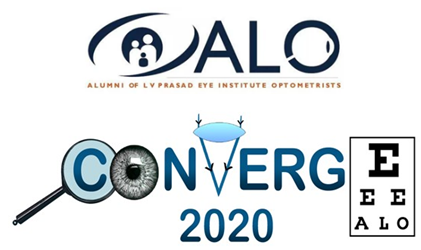 Conference to Connect, Capture and CelebrateDay 1: Saturday – 4th January 2020Day 1: Saturday – 4th January 2020Day 1: Saturday – 4th January 20209:00 onwardsRegistration + Setting up postersMs Shiva Vaishnavi KurakulaMs Navya Rekha BarrenkalaMs Navaneetha AmpoluSession 1: 10:00  – 12:00 (parallel sessions)  Session 1: 10:00  – 12:00 (parallel sessions)  Session 1: 10:00  – 12:00 (parallel sessions)  Pre-Conference Workshop 1: OrthokeratologyBe confident to say okay to OKVenue: Vijayanagara hall 1Pre-Conference Workshop 1: OrthokeratologyBe confident to say okay to OKVenue: Vijayanagara hall 1Mr Srikanth DumpatiDr Nagaraju KondaDr Ruby Kala Prakasam Ms Kavitha VenkatPre-Conference Workshop 2: DispensingF2T Fun and Frustration with TroubleshootingVenue: Viayanagara hall 2Pre-Conference Workshop 2: DispensingF2T Fun and Frustration with TroubleshootingVenue: Viayanagara hall 2Mr Srikanth MaseedupalliMr Haresh PotluriMr Sandeep ReddyLunch 12.01  – 13.00Lunch 12.01  – 13.00Lunch 12.01  – 13.00Session 2: 13:01 – 15:00 (parallel sessions)Session 2: 13:01 – 15:00 (parallel sessions)Session 2: 13:01 – 15:00 (parallel sessions)Pre-Conference Workshop 1: OrthokeratologyBe confident to say okay to OKVenue: Vijayanagara hall 1Pre-Conference Workshop 1: OrthokeratologyBe confident to say okay to OKVenue: Vijayanagara hall 1Mr Srikanth DumpatiDr Nagaraju KondaDr Ruby KalaPre-Conference Workshop 2: DispensingF2T  Fun and Frustration with troubleshootingVenue: Viayanagara hall 2Pre-Conference Workshop 2: DispensingF2T  Fun and Frustration with troubleshootingVenue: Viayanagara hall 2Mr Srikanth MaseedupalliMr Hareesh PotluriMr Sandeep ReddySession 3: 15:01 – 16:00Session 3: 15:01 – 16:00Session 3: 15:01 – 16:00Pre-Conference Workshop 3: Low VisionSeeing through the assistive technologyVenue: Viayanagara hall 1Pre-Conference Workshop 3: Low VisionSeeing through the assistive technologyVenue: Viayanagara hall 1Ms Rebecca SumaliniMs Aishwarya Pillai16:01 – 16:30 16:01 – 16:30 Opening CeremonyGuest of Honour: Dr Gullapalli Nageswara RaoOpening CeremonyGuest of Honour: Dr Gullapalli Nageswara RaoDr Pavan VerkicharlaSession 4: 16:31 – 17:30Session 4: 16:31 – 17:30Speciality Clinical Case DiscussionsCases managed by optometrists independentlyVenue: Vijayanagara hall 1Speciality Clinical Case DiscussionsCases managed by optometrists independentlyVenue: Vijayanagara hall 1Ms Lakshmi ShindeMr Yashwant SaojiMr Mohan Ram LS   Mr Jayanta BhattacharjeeMr Oliullah Abdal17:31 – 18:00Optometry Trivia Quiz (Round 1)Venue: Vijayanagara hall 1Ms Jyoti MundraMr Sandeep ReddyMr Rohit Dhakal18:01 – 18:30High tea + SurpriseCultural Evening + Dinner (Venue: Vijayanagara hall 1)Cultural Evening + Dinner (Venue: Vijayanagara hall 1)Cultural Evening + Dinner (Venue: Vijayanagara hall 1)19:01 – 19:30Open MicAll19:31 – 20:30Dance +  Photography contest20:31 – 21:00Life beyond optometry21:01 OnwardsConnect & CelebrateAllDay 2: Sunday – 5th January 2020 (Venue: Vijayanagara hall 1)Day 2: Sunday – 5th January 2020 (Venue: Vijayanagara hall 1)Day 2: Sunday – 5th January 2020 (Venue: Vijayanagara hall 1)Day 2: Sunday – 5th January 2020 (Venue: Vijayanagara hall 1)Day 2: Sunday – 5th January 2020 (Venue: Vijayanagara hall 1)07:30 – 08:30Special Focus Group Discussion- How to get into higher degree research?- Tips on developing your CVSpecial Focus Group Discussion- How to get into higher degree research?- Tips on developing your CVSpecial Focus Group Discussion- How to get into higher degree research?- Tips on developing your CVDr Vinod Maseedupally
Dr Amithavikram Hathibelagal08:31 – 09:00Registration + BreakfastRegistration + BreakfastRegistration + Breakfast09:11 – 09:20Welcome addressWelcome addressWelcome addressMr Vijay Yelagondula Session – 1: Okay to OKSession – 1: Okay to OKSession – 1: Okay to OKSession – 1: Okay to OKSession – 1: Okay to OK09:21 – 09:50Invited Talk 1:Factors affecting orthokeratolgy lens decentrationInvited Talk 1:Factors affecting orthokeratolgy lens decentrationInvited Talk 1:Factors affecting orthokeratolgy lens decentrationDr Vinod Maseedupally09:51 – 10:10The short-sightedness in the “myopia world”!The short-sightedness in the “myopia world”!The short-sightedness in the “myopia world”!Dr Pavan VerkicharlaSession – 2: Scientific SessionSession – 2: Scientific SessionSession – 2: Scientific SessionSession – 2: Scientific SessionSession – 2: Scientific Session10:11 – 11:10Free paper sessionFree paper sessionFree paper sessionScientific Committee11:11 – 11:40Tea break + Poster presentation Tea break + Poster presentation Tea break + Poster presentation 11:41 – 12:40Free paper sessionFree paper sessionFree paper sessionScientific CommitteeSession – 3: Hofstetter’s DynamicsSession – 3: Hofstetter’s DynamicsSession – 3: Hofstetter’s DynamicsSession – 3: Hofstetter’s DynamicsSession – 3: Hofstetter’s Dynamics12:41 – 13:05Invited Talk 2:You get presbyopic by the time you really understand accommodation!Invited Talk 2:You get presbyopic by the time you really understand accommodation!Invited Talk 2:You get presbyopic by the time you really understand accommodation!Dr Shrikant Bharadwaj13:06 – 13:30Clinical Talk: Orthoptics evaluationBeing a “dynamic” optometrist: Dynamic retinoscopy and Borish delayed techniqueClinical Talk: Orthoptics evaluationBeing a “dynamic” optometrist: Dynamic retinoscopy and Borish delayed techniqueClinical Talk: Orthoptics evaluationBeing a “dynamic” optometrist: Dynamic retinoscopy and Borish delayed techniqueDr PremNandhini Satgunam13:31 – 14:30Lunch + Poster sessionLunch + Poster sessionSession – 4:  The ConvergentSession – 4:  The ConvergentSession – 4:  The ConvergentSession – 4:  The ConvergentSession – 4:  The Convergent14:31 – 15:00Panel discussion 1: The Indian optometrists want to know...Panel discussion 1: The Indian optometrists want to know...Panel discussion 1: The Indian optometrists want to know...Moderator: 
Dr Vinod Maseedupally 15:01 – 15:30Panel discussion 2: Become a rock star entrepreneurPanel discussion 2: Become a rock star entrepreneurPanel discussion 2: Become a rock star entrepreneurModerator: 
Mr Nagesh Vuppala Ms Lakshmi Shinde 15:31 – 16:00Panel discussion 3: Role of optometrists in community eye healthPanel discussion 3: Role of optometrists in community eye healthPanel discussion 3: Role of optometrists in community eye healthModerator: 
Dr Srinivas Marmamula16:01 – 16:30Panel discussion 4: Role of  optometrists in corporatePanel discussion 4: Role of  optometrists in corporatePanel discussion 4: Role of  optometrists in corporateModerator: 
Mr Shajan Adolph Session – 5: The Quizmaster Session – 5: The Quizmaster Session – 5: The Quizmaster Session – 5: The Quizmaster Session – 5: The Quizmaster 16:31 – 17:30Optometry Trivia QuizOptometry Trivia QuizOptometry Trivia QuizMs Jyoti MundraMr Sandeep ReddyMr Rohit Dhakal17:31Concluding remarks + Prize distribution + Vote of thanksConcluding remarks + Prize distribution + Vote of thanksConcluding remarks + Prize distribution + Vote of thanksMr Yogesh PichaMr Vijay YelagondulaHigh Tea, Connect, Capture & CelebrateHigh Tea, Connect, Capture & Celebrate